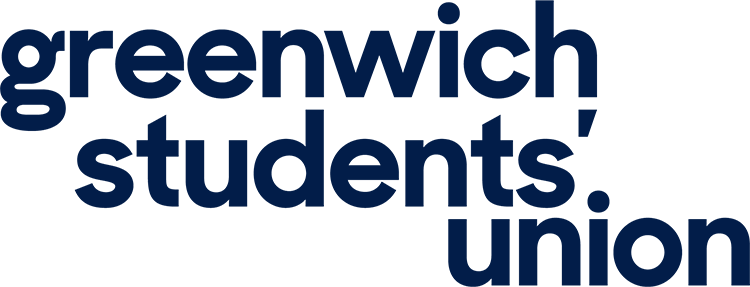 Greenwich Students’ Union Attendance list for all trips completed by Sports clubs and Societies.(Abroad, Domestic, GSU organised & Externally organised.)All attendance lists must be completed and saved alongside a completed Risk Assessment for the associated trip.Trip DetailsStudent Group:Date/Time:Location:Description:
Trip Coordinator (If External):Emergency Contact:Attendance List:NameStudent IDPhone NumberEmergency Contact (If abroad/overnight)